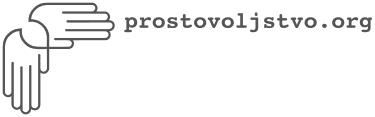 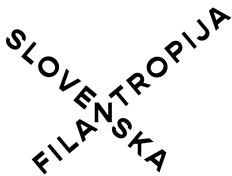 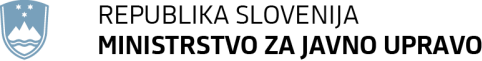 POGOJI in KRITERIJIza izbor sodelujočih organizacij, ki bodo sodelovale v procesu strokovne krepitve organizacij oz. 5-dnevnem mentorskem usposabljanju 2023Pogoji sodelovanja:Organizacija je nevladna organizacija, članica Slovenske mreže prostovoljskih organizacij in redno izvaja prostovoljske aktivnosti/programe.Organizacija je vpisana v Vpisnik prostovoljskih organizacij in organizacij s prostovoljskim programom.Organizacija je podpisnica Etičnega kodeksa organiziranega prostovoljstva.Organizacija sodeluje z več kot desetimi prostovoljci.Organizacija zagotovi vsaj enega predstavnika, ki bo sodeloval v celotnem procesu usposabljanja in bo pridobljeno znanje prenesel v delo v organizaciji.Organizacija v celoti izpolni prijavnico in vprašalnik za samoocenjevanje.Kriteriji za izbor:V celoti izpolnjena, podpisana in v roku prejeta prijavnica za sodelovanje.Organizacija razvija svoje aktivnosti ter ima interes za izboljšave in nadgradnjo prostovoljskih aktivnosti/programov.Organizacija še ni izkoristila intenzivnega 5-dnevnega usposabljanja, ki ga je Slovenska filantropija izvajala v zadnjih petih letih.Organizacija ima stabilno notranjo strukturo in zagotavlja, da bo pridobljeno znanje širila znotraj organizacije in v sodelovanju z drugimi organizacijami.Iz odgovorov na vprašanja (v prijavnici) je jasno razvidna motivacija za sodelovanje na usposabljanju in pridobivanje specifičnih znanj na področju prostovoljstva.Prednost bodo imele organizacije iz lokalnega okolja.Slovenska filantropija – Združenje za promocijo prostovoljstva • Cesta Dolomitskega odreda 11• 1000 LjubljanaT: +386 (0)1 430 1288 E: slovenska@filantropija.org • W: www.filantropija.org, www.prostovoljstvo.org